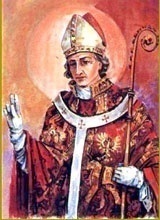 INTENCJE   MSZY   ŚWIĘTYCH5.12. – 11.12.2022INTENCJE   MSZY   ŚWIĘTYCH5.12. – 11.12.2022INTENCJE   MSZY   ŚWIĘTYCH5.12. – 11.12.2022PONIEDZIAŁEK5.12.2022PONIEDZIAŁEK5.12.20227.00+ Stanisławę Banaś+ Stanisławę BanaśPONIEDZIAŁEK5.12.2022PONIEDZIAŁEK5.12.202218.00+ Marię Siwiec 20 r. śm.+ Marię Siwiec 20 r. śm.WTOREK6.12.WTOREK6.12.7.00ZA PARAFIANZA PARAFIANWTOREK6.12.WTOREK6.12.18.00Dziękcz. – błag. w 70 urodziny Jana KłapytyDziękcz. – błag. w 70 urodziny Jana KłapytyŚRODA 7.12.ŚRODA 7.12.7.00O zdrowie i pomoc Bożą dla JanuszaO zdrowie i pomoc Bożą dla JanuszaŚRODA 7.12.ŚRODA 7.12.18.00+ Stanisława Leśniaka z rodzicami+ Stanisława Leśniaka z rodzicami CZWARTEK8.12. CZWARTEK8.12.7.00+ Jana Popielarczyka+ Jana Popielarczyka CZWARTEK8.12. CZWARTEK8.12.9.30+ Tomasza Adamczowskiego r. śm. z rodzicami+ Tomasza Adamczowskiego r. śm. z rodzicami CZWARTEK8.12. CZWARTEK8.12.18.00+ Grażynę Bachorczyk 5 r. śm.+ Grażynę Bachorczyk 5 r. śm.PIĄTEK9.12. PIĄTEK9.12. 7.00+ Franciszka Rusina 1 r. śm.+ Franciszka Rusina 1 r. śm.PIĄTEK9.12. PIĄTEK9.12. 18.00+ Henryka Trzop 1 r. śm.+ Henryka Trzop 1 r. śm.SOBOTA10.12.SOBOTA10.12.7.00+ Dorotę Janin z Wojtusiem+ Dorotę Janin z WojtusiemSOBOTA10.12.SOBOTA10.12.18.00+ Anielę i Ludwika Kulig, Rozalię Szczygieł+ Anielę i Ludwika Kulig, Rozalię Szczygieł  3 NIEDZIELA ADWENTU11.12.2022   3 NIEDZIELA ADWENTU11.12.2022 7.30O zdrowie i błog. Boże dla Członkiń Róży św. Teresy i dla ich rodzinO zdrowie i błog. Boże dla Członkiń Róży św. Teresy i dla ich rodzin  3 NIEDZIELA ADWENTU11.12.2022   3 NIEDZIELA ADWENTU11.12.2022 9.30ZA PARAFIANZA PARAFIAN  3 NIEDZIELA ADWENTU11.12.2022   3 NIEDZIELA ADWENTU11.12.2022 11.00+ Kazimierza Miklusiaka z rodziną+ Kazimierza Miklusiaka z rodziną  3 NIEDZIELA ADWENTU11.12.2022   3 NIEDZIELA ADWENTU11.12.2022 16.00+ Władysława Pochopień 7 r. śm. syna Mariana+ Władysława Pochopień 7 r. śm. syna Mariana